EUCHARISTIC ADORATION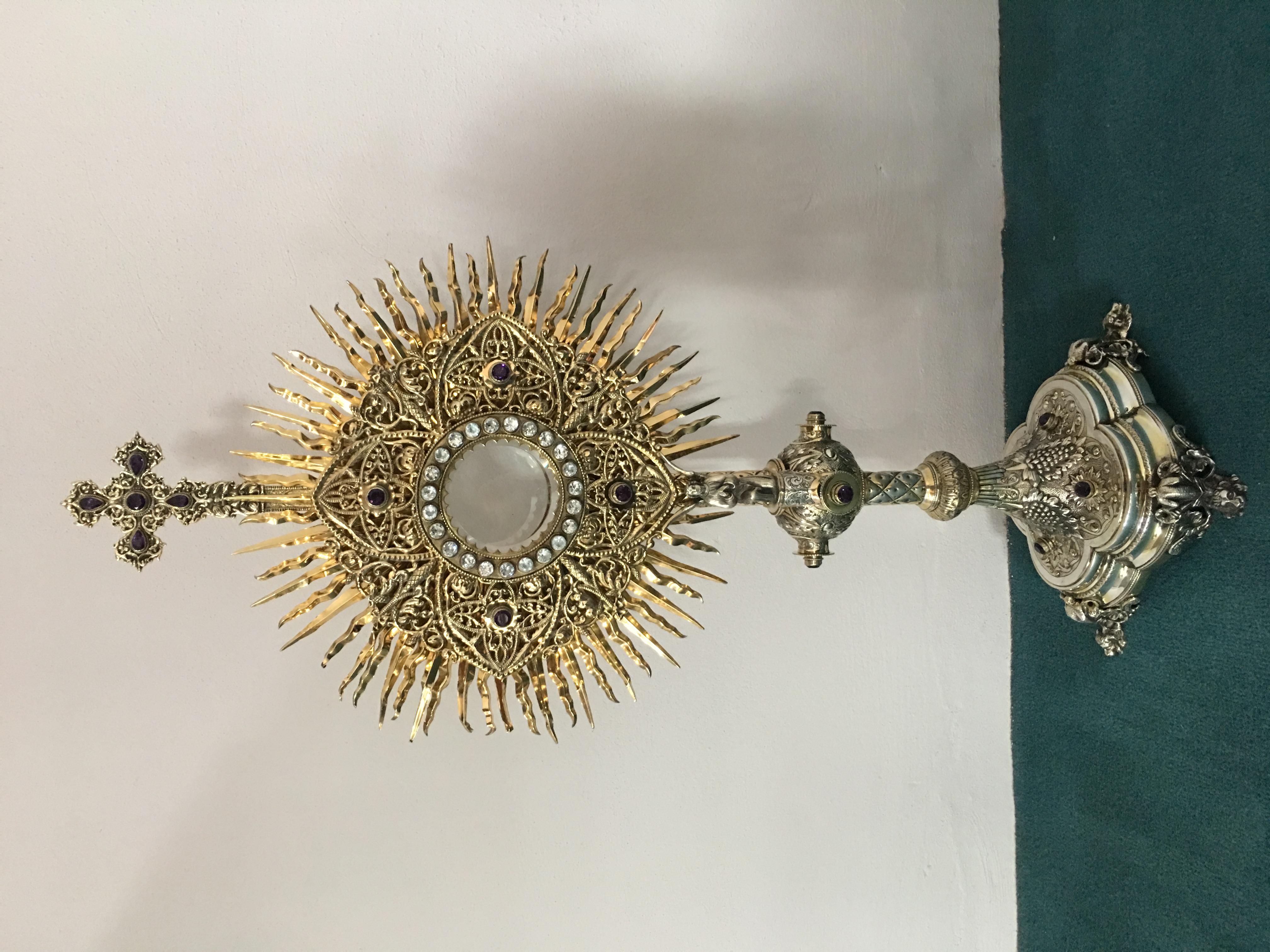 St Peter’s Church - Every Friday from 2 pm – 8.30 pm.  Every evening Adoration & Prayer in St Peter’s Church 6.30 pm – 7.30 pm.St Joseph’s Church Wednesdays during Lent from 9.45 am – 1.45 pm.  You can join us in the Church or via the webcam. https://churchmedia.tv/st-josephs-church   https://churchmedia.tv/st-peters-church-2   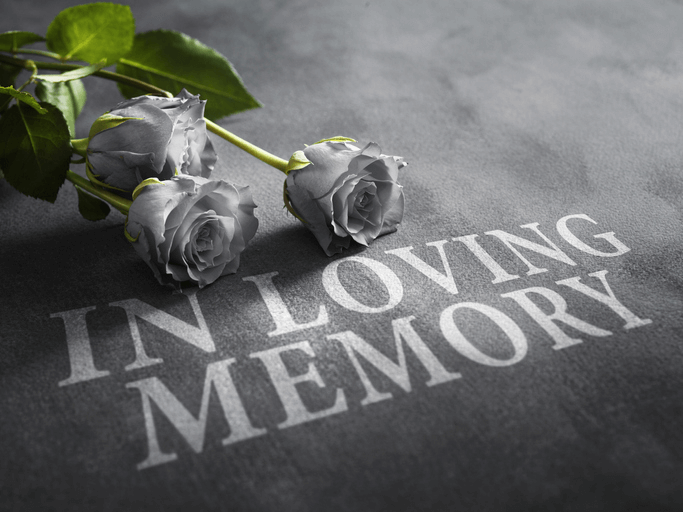 ANNIVERSARIES – Mairead & Barney Brannigan, Kathleen Brankin, Michael Hall, Sr. Sarah Jordan, Miles Ritchie Keenan (1st Anniversary), Gerard & Harry McGowan & Pat McMahonRIP.   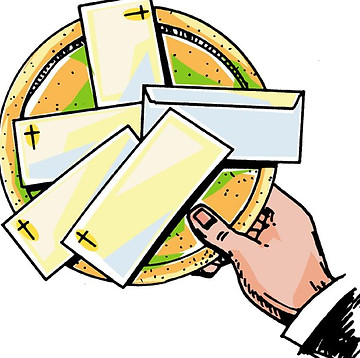   WEEKLY COLLECTIONS31/04/2024   Weekly Collection                              £1112.49Easter Offering will be printed next week, still coming in.Thank you to everyone for their generosity to the Parish.  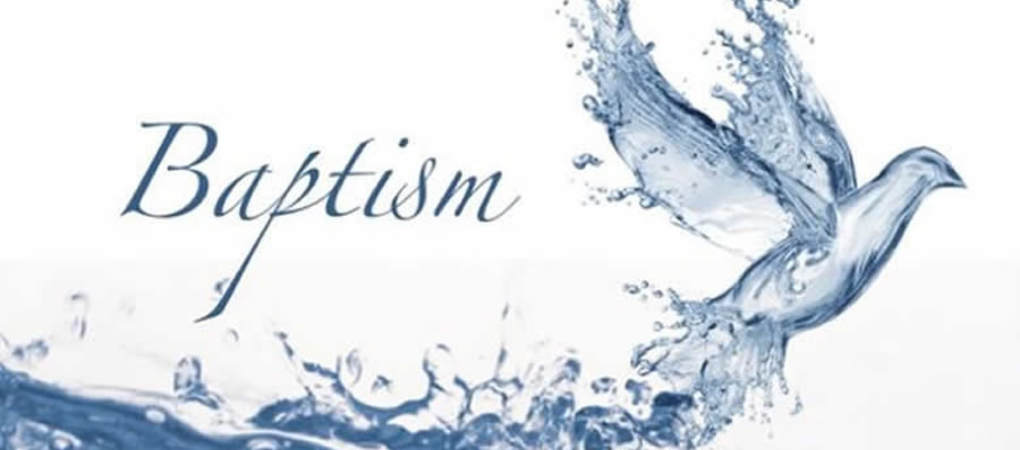 BAPTISMS Last weekend we welcomed Finn Louchlainn McMahon into our parish community.PRE-BAPTISM COURSES – Attendance at a Pre-Baptism course is required for all parents presenting a first baby for Baptism.  To book a Baptism, please visit the parish office with the new baby’s long birth certificate. 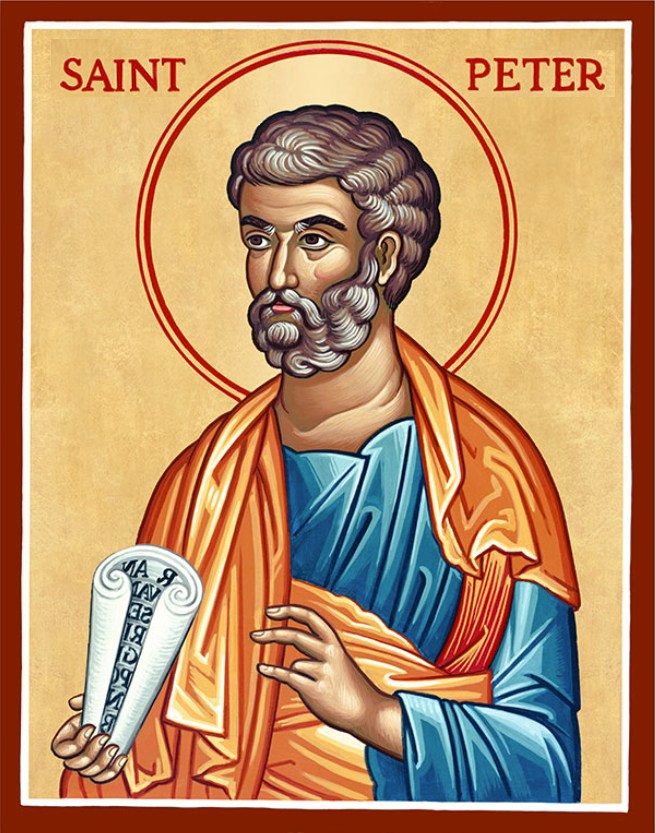 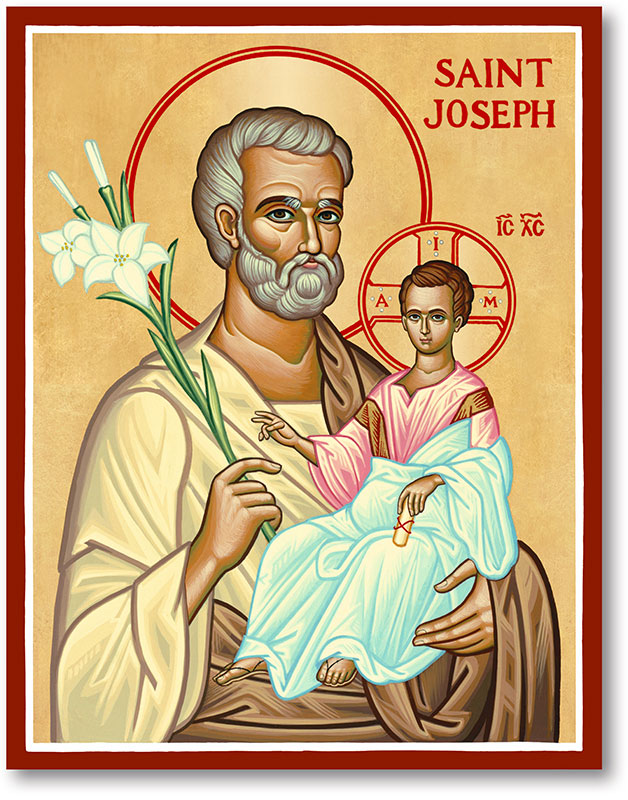                                                      7th April 2024                                             Second Sunday of EasterVicariate / Family of Parishes Emergency Sick Calls: 07549209775Readings: 		Sunday Cycle B	    Weekdays 	 		Psalter Week Monday               09:15 am   (Prayer for Vocations)			Saint Joseph’sTuesday           Fr. Patrick’s day off.                         Wednesday         09.15 am   (Parish Novena to Our Lady)	         Saint Joseph’sThursday		09:15 am	(Parish Novena to Our Lady)	         Saint Peter’s	Friday		09:15 am	(Sacred Heart Prayer)			Saint Joseph’s  Saturday		  6:00 pm	(Saint Michael the Archangel Prayer)     	Saint Joseph’s Sunday		10:00 am	(Prayer for Pope’s Intentions)	Saint Peter’sSunday		11:30 am	(Saint Joseph Prayer) BSL Signed Mass  Saint Joseph’sVery Reverend Patrick Devlin Parish Priest,Chaplain to the Deaf Community, Down and Connor DioceseChaplain to Antrim Area Hospital Thursday & Friday (Emergency calls)(Fr. Patrick’s mobile…. For Spiritual and pastoral needs only, thank you)	                       Tel: 07910 833699Parish Secretary: Mrs Grainne McArevey	     			Tel: 028 90614567Parish Email: hannahstown@downandconnor.orgParish Website: https://www.parishofhannahstown.comDIVINE MERCY SUNDAY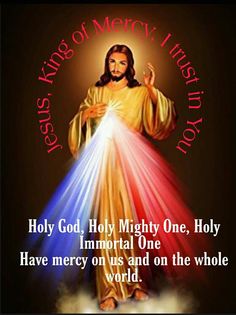 Eternal God, in whom mercy is endless and the treasury of compassion inexhaustible, look kindly upon us and increase your mercy in us, that in difficult moments we might not despair nor become despondent, but with great confidence submit ourselves to your holy will, which is Love and Mercy itself. AmenOur Parish School Ballymacward Primary School,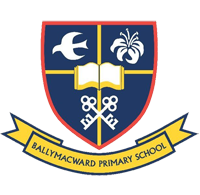 22 Rock Road, Stoneyford, Lisburn, Co Antrim, BT28 3SUTel: (028) 92648130, Principal: Mr Hugh KennedyEmail: info@ballmacwardps.lisburn.ni.sch.ukPre-School Playgroup - Supervisor: Ms Sarah Scott. Tel: (028) 9264 8515Please contact Anthony Adams for any enquiries on 90 309795Mon – Fri 10 am – 1 pm.Monday – Coffee Morning after 9.15 am Mass, everyone welcome.Spiritual and Pastoral Commitments: March 2024 - June 2024 Update18th April 2024 Service of Light for Confirmation Saint Peter’s at 9:15 Mass 5th of May 2024, Parish School First Holy Communion, Saint Peter’s 10:00 am.19th May 2024, Parish School Confirmations, Saint Peter’s 10:00 am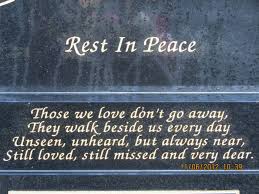 CEMETERY SUNDAY IN BELFAST CEMETERIES Milltown (Service)                      Sunday 12th May @ 3 pmCity (Service)			Sunday 19th May @ 3 pmHannahstown Parish……..St Joseph’s (Mass)		Sunday 26th May @ 3 pm Tullyrusk (Mass)			Sunday 16th June @ 1.30 pm St Peter’s (Mass)	                      Sunday 9th June @ 1.30 pm